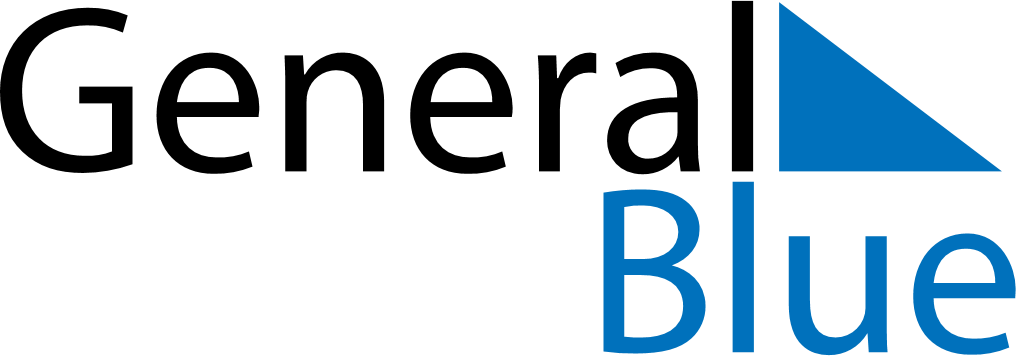 Weekly CalendarDecember 16, 2024 - December 22, 2024Weekly CalendarDecember 16, 2024 - December 22, 2024Weekly CalendarDecember 16, 2024 - December 22, 2024Weekly CalendarDecember 16, 2024 - December 22, 2024Weekly CalendarDecember 16, 2024 - December 22, 2024Weekly CalendarDecember 16, 2024 - December 22, 2024MondayDec 16TuesdayDec 17TuesdayDec 17WednesdayDec 18ThursdayDec 19FridayDec 20SaturdayDec 21SundayDec 226 AM7 AM8 AM9 AM10 AM11 AM12 PM1 PM2 PM3 PM4 PM5 PM6 PM